Антикоррупционная политикаПамятка: что нужно знать о коррупции (1)Памятка: что нужно знать о коррупции (2)Федеральный закон от 25 декабря 2008 г. N273-ФЗ «О противодействии коррупции»Федеральный закон от 21 ноября 2011 г. N 323-ФЗ «Об основах охраны здоровья граждан в Российской Федерации»Закон Рязанской области от 15 июля 2010 г. N 70-ОЗ «О противодействии и профилактике коррупции в Рязанской области»Согласно ст. 1 ФЗ № 273 -ФЗ от 25 декабря 2008 г. «О противодействии коррупции», коррупция — злоупотребление служебным положением, дача взятки, получение взятки, злоупотребление полномочиями, коммерческий подкуп либо иное незаконное использование физическим лицом своего должностного положения вопреки законным интересам общества и государства в целях получения выгоды в виде денег, ценностей, иного имущества или услуг имущественного характера, иных имущественных прав для себя или для третьих лиц либо незаконное предоставление такой выгоды указанному лицу другими физическими лицами.Субъектами коррупционных отношений выступают с одной стороны должностные лица, с другой стороны — представители легального и нелегального частного сектора.Объектом коррупции могут являться практически все установленные и охраняемые законом общественные и хозяйственные отношения.Современная коррупция– это не элементарный уголовно-правовой феномен, который можно было бы квалифицировать конкретной нормой уголовного кодекса как отдельный состав преступления. Коррупцию следует рассматривать как криминологическое, социально-экономическое явление, обладающее многоструктурным и многоуровневым содержанием, в содержательный объем которого входит комплекс неоднородных видов общественно опасных деяний. Можно с уверенностью сказать, что коррупция распространяется во всех сферах общественной жизни.Коррупцию возможно классифицировать по многим критериям: по типам взаимодействующих субъектов (граждане и мелкие служащие, фирмы и чиновники, нация и политическое руководство); по типу выгоды (получение прибыли или уменьшение расходов); по направленности (внутренняя и внешняя); по способу взаимодействия субъектов, степени централизации, предсказуемости и т. д. В России исторически коррупция также различалась по тому, происходило ли получение неправомерных преимуществ за совершение законных действий («мздоимство») или незаконных действий («лихоимство»).Чаще всего под коррупцией подразумевают получение взяток, незаконных денежных доходов, государственными бюрократами, которые вымогают их у граждан ради личного обогащения. Однако в более общем смысле слова участниками коррупционных отношений могут быть не только государственные чиновники, но и, например, менеджеры фирм; взятки могут давать не деньгами, а в иной форме; инициаторами коррупционных отношений часто выступают не госчиновники, а предприниматели. Поскольку формы злоупотреблений служебным положением очень многообразны, по разным критериям выделяют различные виды коррупции (Табл. 1).Таблица 1. ТИПОЛОГИЯ КОРРУПЦИОННЫХ ОТНОШЕНИЙКритерии типологии коррупцииВиды коррупцииКто злоупотребляет служебным положениемГосударственная (коррупция госчиновников)Коммерческая (коррупция менеджеров фирм)Политическая (коррупция политических деятелей)Кто выступает инициатором коррупционных отношенийЗапрашивание (вымогательство) взяток по инициативе руководящего лица.Подкуп по инициативе просителяКто является взяткодателемИндивидуальная взятка (со стороны гражданина)Предпринимательская взятка (со стороны легальной фирмы) Криминальный подкуп (со стороны криминальных предпринимателей – например, наркомафии)Форма выгоды, получаемой взяткополучателем от коррупцииДенежные взятки.Обмен услугами (патронаж, непотизм)Цели коррупции с точки зрения взяткодателяУскоряющая взятка (чтобы получивший взятку быстрее делал то, что должен по долгу службы)Тормозящая взятка (чтобы получивший взятку нарушил свои служебные обязанности)Взятка «за доброе отношение» (чтобы получивший взятку не делал надуманных придирок к взяткодателю)Степень централизации коррупционных отношенийДецентрализованная коррупция (каждый взяткодатель действует по собственной инициативе)Централизованная коррупция «снизу вверх» (взятки, регулярно собираемые нижестоящими чиновниками, делятся между ними и более вышестоящими)Централизованная коррупция «сверху вниз» (взятки, регулярно собираемые высшими чиновниками, частично передаются их подчиненным)Уровень распространения коррупционных отношенийНизовая коррупция (в низшем и в среднем эшелонах власти) Верхушечная коррупция (у высших чиновников и политиков) Международная коррупция (в сфере мирохозяйственных отношений)Степень регулярности коррупционных связейЭпизодическая коррупцияСистематическая (институциональная) коррупция Клептократия (коррупция как неотъемлемый компонент властных отношений)Коррупция является оборотной стороной деятельности любого централизованного государства, которое претендует на широкий учет и контроль.К коррупционным деяниям относятся преступления: злоупотребление служебным положением (статьи 285 и 286 Уголовного кодекса Российской Федерации,  далее- УК РФ), дача взятки (статья 291 УК РФ), получение взятки (статья 290 УК РФ), злоупотребление полномочиями (статья 201 УК РФ), коммерческий подкуп (статья 204 УК РФ), а также иные деяния, попадающие под понятие «коррупция».Уголовный кодекс Российской Федерации предусматривает два вида преступлений, связанных со взяткой:получение взятки (ст. 290);и дача взятки (ст. 291).Это две стороны одной преступной медали: если речь идет о взятке, это значит, что есть тот, кто получает взятку (взяткополучатель) и тот, кто ее дает (взяткодатель).Получение взятки — одно из самых опасных должностных преступлений, особенно если оно совершается группой лиц или сопровождается вымогательством, которое заключается в получении должностным лицом преимуществ и выгод за законные или незаконные действия (бездействие).Дача взятки — преступление, направленное на склонение должностного лица к совершению законных или незаконных действий (бездействия), либо предоставлению, получению каких-либо преимуществ в пользу дающего, в том числе за общее покровительство или попустительство по службе.ВЗЯТКОЙ МОГУТ БЫТЬ:Предметы — деньги, в том числе валюта, банковские чеки и ценные бумаги, изделия из драгоценных металлов и камней, автомашины, продукты питания, видеотехника, бытовые приборы и другие товары, квартиры, дачи, загородные дома, гаражи, земельные участки и другая недвижимость.Услуги и выгоды — лечение, ремонтные и строительные работы, санаторные и туристические путевки, поездки за границу, оплата развлечений и других расходов безвозмездно или по заниженной стоимости.Завуалированная форма взятки — банковская ссуда в долг или под видом погашения несуществующего долга, оплата товаров, купленных по заниженной цене, покупка товаров по завышенной цене, заключение фиктивных трудовых договоров с выплатой зарплаты взяточнику, его родственникам, друзьям, получение льготного кредита, завышение гонораров за лекции, статьи, и книги, «случайный» выигрыш в казино, прощение долга, уменьшение арендной платы, увеличение процентных ставок по кредиту и т.д.КТО МОЖЕТ БЫТЬ ПРИВЛЕЧЕН К УГОЛОВНОЙ ОТВЕТСТВЕННОСТИ ЗА ПОЛУЧЕНИЕ ВЗЯТКИ?Взяткополучателем может быть признано только должностное лицо — представитель власти или чиновник, выполняющий организационно-распорядительные или административно-хозяйственные функции.Представитель власти — это государственный чиновник любого ранга — сотрудник областной или городской администрации, мэрии, министерства или ведомства, любого государственного учреждения, правоохранительного органа, воинской части или военкомата, судья, прокурор, следователь и т.д.Лицо, выполняющее организационно-распорядительные или административно-хозяйственные функции — это начальник финансового и хозяйственного подразделения государственного и муниципального органа, член государственной экспертной, призывной или экзаменационной комиссии, руководитель учреждения, его заместители, заведующие отделений и другие.ЧТО ТАКОЕ ПОДКУП?«Взятка» лицу, выполняющему управленческие функции в различных органах власти, коммерческих и некоммерческих предприятиях и организациях, руководящему функционеру политической партии и т.д. — в Уголовном кодексе Российской Федерации именуется коммерческим подкупом (ст. 204).НАКАЗАНИЕ ЗА ВЗЯТКУ И КОММЕРЧЕСКИЙ ПОДКУППолучение взятки рассматривается Уголовным кодексом Российской Федерации, как более общественно опасное деяние, нежели дача взятки.Получение взятки (ст. 290):Дача взятки (ст. 291):Коммерческий подкуп (ст. 204):ВЗЯТКА ИЛИ ПОДКУП ЧЕРЕЗ ПОСРЕДНИКАВзятка или коммерческий подкуп нередко осуществляются через посредников — подчиненных сотрудников или специально нанятых для этого лиц, которые рассматриваются Уголовным кодексом Российской Федерации как пособники преступления.Гражданин, давший взятку или совершивший коммерческий подкуп, может быть освобожден от ответственности, если:установлен факт вымогательства;гражданин добровольно сообщил в правоохранительные органы о содеянном.Не может быть признано добровольным заявление о даче взятки или коммерческом подкупе, если правоохранительным органам стало известно об этом из других источников.Заведомо ложный донос о вымогательстве взятки или коммерческом подкупе рассматривается Уголовным кодексом Российской Федерации как преступление и наказывается лишением свободы на срок до шести лет    (ст. 306).Взятка может быть предложена как на прямую («если вопрос будет решен в нашу пользу, то получите………»), так и косвенным образом.Поводом для обращения могут послужить: взяточничество и принятие сотрудниками учреждения денежных подношений.    подарки либо иные формы передачи ценностей.    вымогательство, подстрекательство и /или получение взяток. использование в целях, не связанных с исполнением должностных обязанностей, средств материально-технического или иного обеспечения государственного имущества, а также передачи их другим лицам.ВАШИ ДЕЙСТВИЯ В СЛУЧАЕ ПРЕДЛОЖЕНИЯ ИЛИ ВЫМОГАТЕЛЬСТВА ВЗЯТКИвести себя крайне осторожно, вежливо, без заискивания, не допуская опрометчивых высказываний, которые могли бы трактоваться взяткодателем (взятковымогателем) либо как готовность, либо как категорический отказ принять (дать) взятку;внимательно выслушать и точно запомнить предложенные Вам условия (размеры сумм, наименование товаров и характер услуг, сроки и способы передачи взятки, форма коммерческого подкупа, последовательность решения вопросов);постараться перенести вопрос о времени и месте передачи взятки до следующей беседы и предложить хорошо знакомое Вам место для следующей встречи;не берите инициативу в разговоре на себя, больше «работайте на прием», позволяйте потенциальному взяткополучателю (взяткодателю) «выговориться», сообщить Вам как можно больше информации;при наличии у Вас диктофона постараться записать (скрытно) предложение о взятке или ее вымогательстве.Если Вы столкнулись с фактом проявления коррупции в нашем учреждении, просим обратиться:1) К главному врачу ООО «ЛДЦ «Поколение» Яшину Алексею Александровичу лично или по номеру телефона 892097154202) К заместителю главного врача ООО «ЛДЦ «Поколение» Жучковой Ульяне Владимировне лично или по номеру телефона 89308700011 3) К генеральному директору ООО «ЛДЦ «Поколение» Бравовой Марине Анатольевне лично или по номеру телефона 89209803100Все обращения, поступившие в адрес  ООО «ЛДЦ «Поколение» будут рассмотрены.     Сообщение информации по телефону или в письменном виде должно содержать следующую информацию:     конкретно, о каком нарушении идет речь в Вашем заявлении.     конкретные даты и время.     конкретное место, в котором произошло нарушение.     почему Вы считаете, что указанная деятельность является должностным преступлением.     какие имеются вещественные доказательства или документы, подтверждающие Ваше заявление.     другие свидетели указанного нарушения.     как можно с Вами связаться для получения дополнительной информации (при этом конфиденциальность гарантируется).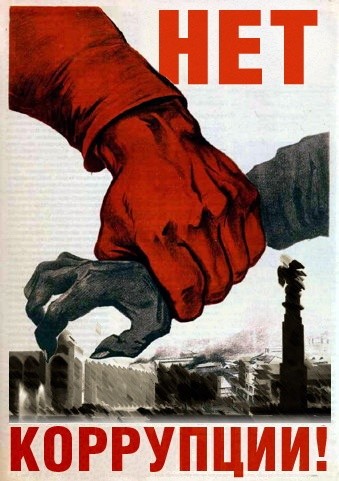 ПреступлениеНаказаниеСовершение преступления группой лиц по предварительному сговору или организованной группой, с вымогательством или в крупном размере (свыше 150 тыс. руб.).·          лишение свободы на срок от семи до двенадцати лет;·          штраф в размере до одного млн. руб. либо без такового;·          штраф в размере заработной платы или иного дохода осужденного за период до пяти лет.Совершение преступления лицом, занимающим государственную должность Российской Федерации, субъекта Российской Федерации, главой органа местного самоуправления.·          лишение свободы на срок от пяти до десяти лет;·          лишение права занимать определенные должности или заниматься определенной деятельностью на срок до трех лет.Получение взятки должностным лицом за незаконные действия (бездействие).·          лишение свободы от трех до семи лет;·          лишение права занимать определенные должности или заниматься определенной деятельностью на срок до трех лет.Получение взятки за действия, которые входят в служебные полномочия должностного лица·          лишение свободы на срок до пяти лет;·          лишение права занимать определенные должности или заниматься определенной деятельностью на срок до трех лет;·          штраф в размере от 100 тыс. до 500 тыс. руб.;·          штраф в размере заработной платы или иного дохода осужденного за период от одного года до трех лет.Совершение преступления в особо крупном размере (свыше 1млн. руб.).·     лишение свободы на срок от восьми до пятнадцати лет со штрафом в размере семидесятикратной суммы взятки;·     штраф в размере от восьмидесятикратной до стократной суммы взятки с лишением права занимать определенные должности или заниматься определенной деятельностью на срок до трех лет.ПреступлениеНаказаниеДача взятки должностному лицу лично или через посредника·        штраф в размере до 200 тыс. рублей;·        штраф в размере заработной платы или иного дохода за период до восемнадцати месяцев;·        исправительные работы на срок от одного года до двух лет;·        арест на срок от трех до шести месяцев;·        лишение свободы на срок до трех лет.Дача взятки должностному лицу за совершение им заведомо незаконных действий (бездействие)·         штраф в размере от 100 тыс. до 500 тыс. рублей·         штраф в размере заработной платы или иного дохода за период от одного года до трех лет·         лишение свободы на срок до восьми лет.ПреступлениеНаказаниеПередача денег и оказание услуг имущественного характера одним лицом·         штраф в размере до 200 тыс. руб.·         штраф в размере заработной платы или иного дохода осужденного за период до восемнадцати месяцев,·         лишение права занимать определенные должности или заниматься определенной деятельностью на срок до двух лет,·         ограничение свободы на срок до двух лет,·         лишение свободы на срок до трех лет.Передача денег и оказание услуг имущественного характера группой лиц·        штраф в размере от 100 тыс. руб. до 300 тыс. руб.·        штраф в размере заработной платы или иного дохода осужденного за период от одного года до двух лет,·        ограничение свободы на срок до четырех лет,·        арест на срок от трех до шести месяцев,·        лишение свободы на срок до четырех лет .Получение денег и пользование услугами имущественного характера одним лицом без вымогательства·        лишение свободы на срок до семи лет;·        лишение права занимать определенные должности или заниматься определенной деятельностью на срок до трех лет;·        штраф в размере от 100 тыс. до 500 тыс. руб.;·        штраф в размере заработной платы или иного дохода осужденного за период от одного года до трех лет;Получение денег и пользование услугами имущественного характера по предварительному сговору или сопряженное с вымогательством·        лишение свободы на срок от семи до двенадцати лет;·        штраф в размере до 1 млн. руб.;·        штраф в размере заработной платы или иного дохода осужденного за период до пяти лет;·        лишение права занимать определенные должности или заниматься определенной деятельностью на срок до трех лет.